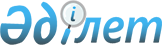 О внесении изменений в решение Таласского районного маслихата от 20 декабря 2011 года № 49-3 "О районном бюджете на 2012-2014 годы"
					
			Утративший силу
			
			
		
					Решение Таласского районного маслихата Жамбылской области от 31 июля 2012 года № 7-2. Зарегистрировано управлением юстиции Таласского района Жамбылской области 7 августа 2012 года за № 6-10-134. Утратило силу в связи с истечением срока применения - (письмо Департамента юстиции Жамбылской области от 11 марта 2013 года № 2-2-17/388)      Сноска. Утратило силу в связи с истечением срока применения - (письмо Департамента юстиции Жамбылской области от 11.03.2013 № 2-2-17/388).

      Примечание РЦПИ:

      В тексте сохранена авторская орфография и пунктуация.

      В соответствии с подпунктом 4) пункта 2 статьи 106, пунктами 1 и 5 статьи 109 Бюджетного кодекса Республики Казахстан от 4 декабря 2008 года, подпунктом 1) пункта 1 статьи 6 Закона Республики Казахстан "О местном государственном управлении и самоуправлении в Республике Казахстан" от 23 января 2001 года и на основании решения Жамбылского областного маслихата от 19 июля 2012 года № 6-2 "О внесении изменений в решение Жамбылского областного маслихата "Об областном бюджете на 2012-2014 годы" от 7 декабря 2011 года № 41– 3" (Зарегистрировано в Реестре государственной регистрации нормативных правовых актов № 1814), районный маслихат РЕШИЛ:

      1. Внести в решение Таласского районного маслихата от 20 декабря 2011 года № 49–3 "О районном бюджете на 2012-2014 годы" (Зарегистрировано в Реестре государственной регистрации нормативных правовых актов № 6–10–127, опубликованное в газете "Талас тынысы" 14 января 2012 года № 8 – 9), следующие изменения:

      в пункте 1:

      в подпункте 1):

      цифры "5 240 404" заменить цифрами "5 283 030";

      цифры "517 753" заменить цифрами "527 753";

      цифры "4 708 532" заменить цифрами "4 741 158";

      в подпункте 2):

      цифры "5 266 763" заменить цифрами "5 309 389";

      в пункте 8:

      цифры "10 637" заменить цифрами "10 837".

       Приложения 1 и 6 к указанному решению изложить в новой редакции согласно приложениям 1 и 2 к настоящему решению.

      2. Настоящее решение вступает в силу со дня государственной регистрации в органах юстиции и вводится в действие с 1 января 2012 года.

 Районный бюджет на 2012 год Бюджетные программы каждого аульного округа в районном бюджете на 2012 год      продолжение таблицы:


					© 2012. РГП на ПХВ «Институт законодательства и правовой информации Республики Казахстан» Министерства юстиции Республики Казахстан
				
      Председатель сессии

Секретарь маслихата

      Х.К. Омаров

Ж. Асемов
Приложение - 1 
к решению Таласского
районного маслихата от 31 июля
2012 года № 7 – 2Приложение - 1 
к решению Таласского
районного маслихата 
от 20 декабря 2011 года
№ 49-3Категория 

Категория 

Категория 

Категория 

Сумма, тысяч тенге 

Класс Наименование 

Класс Наименование 

Класс Наименование 

Сумма, тысяч тенге 

Подкласс 

Подкласс 

1 

2 

3 

1. ДОХОДЫ 

5 283 030 

1 

Налоговые поступления 

527 753 

01

Подоходный налог

115 862

2

Индивидуальный подоходный налог

115 862

03

Социальный налог

 

96 471

 

1

 

Социальный налог

 

96 471

 

04

 

Hалоги на собственность

 

268 168

 

1

 

Hалоги на имущество

 

225 429

 

3

 

Земельный налог

 

12 005

 

4

 

Hалог на транспортные средства

 

28 245

 

5

 

Единый земельный налог

 

2 489

 

05

 

Внутренние налоги на товары, работы и услуги

 

42 907

 

2

 

Акцизы

 

30 257

 

3

 

Поступления за использование природных и других ресурсов

 

10 048

 

4

 

Сборы за ведение предпринимательской и профессиональной деятельности

 

2 298

 

5

 

Налог на игорный бизнес

 

304

 

08

 

Обязательные платежи, взимаемые за совершение юридически значимых действий и (или) выдачу документов уполномоченными на то государственными органами или должностными лицами

 

4 345

 

1

 

Государственная пошлина

 

4 345

 

2

 

Неналоговые поступления

 

11 281

 

01

 

Доходы от государственной собственности

 

5 482

 

5

 

Доходы от аренды имущества, находящегося в государственной собственности

 

5 482

 

02

 

Поступления от реализации товаров (работ, услуг) государственными учреждениями, финансируемыми из государственного бюджета

 

1 469

 

01

 

1

 

Поступления от реализации товаров (работ, услуг) государственными учреждениями, финансируемыми из государственного бюджета

 

1 469

 

04

 

Штрафы, пени, санкции, взыскания, налагаемые государственными учреждениями, финансируемыми из государственного бюджета, а также содержащимися и финансируемыми из бюджета (сметы расходов) Национального Банка Республики Казахстан

 

630

 

1

 

Штрафы, пени, санкции, взыскания, налагаемые государственными учреждениями, финансируемыми из государственного бюджета, а также содержащимися и финансируемыми из бюджета (сметы расходов) Национального Банка Республики Казахстан, за исключением поступлений от организаций нефтяного сектора

 

630

 

06

 

Прочие неналоговые поступления

 

3 700

 

1

 

Прочие неналоговые поступления

 

3 700

 

3

 

Поступления от продажи основного капитала

 

2 838

 

01

 

Продажа государственного имущества, закрепленного за государственными учреждениями

 

30

 

1

 

Продажа государственного имущества, закрепленного за государственными учреждениями

 

30

 

03

 

Продажа земли и нематериальных активов

 

2 808

 

1

 

Продажа земли

 

2 000

 

2

 

Продажа нематериальных активов

 

808

 

4

 

Поступления трансфертов

 

4 741 158

 

02

 

Трансферты из вышестоящих органов государственного управления

 

4 741 158

 

2

 

Трансферты из областного бюджета

 

4 741 158

 

Функциональная группа 

Функциональная группа 

Функциональная группа 

Функциональная группа 

Сумма, тысяч тенге 

Администратор бюджетных программ 

Администратор бюджетных программ 

Администратор бюджетных программ 

Сумма, тысяч тенге 

Программа 

Программа 

Наименование 

1 

2 

3

2. Расходы

5 309 389

01

Государственные услуги общего характера

305 440

112

 

Аппарат маслихата района (города областного значения)

 

13 584

 

001

 

Услуги по обеспечению деятельности маслихата района (города областного значения)

 

13 584

 

Аппарат акима района (города областного значения)

 

119 993

 

122

 

001

 

Услуги по обеспечению деятельности акима района (города областного значения)

 

102 993

 

003

 

Капитальные расходы государственного органа

 

17 000

 

123

 

Аппарат акима района в городе, города районного значения, поселка, аула (села), аульного (сельского) округа

 

141 406

 

01

 

001

 

Услуги по обеспечению деятельности акима района в городе, города районного значения, поселка, аула (села), аульного (сельского) округа

 

132 667

 

022

 

Капитальные расходы государственного органа

 

8 739

 

452

 

Отдел финансов района (города областного значения)

 

16 420

 

001

 

Услуги по реализации государственной политики в области исполнения бюджета района (города областного значения) и управления коммунальной собственностью района (города областного значения)

 

13 078

 

003

 

Проведение оценки имущества в целях налогообложения

 

2 094

 

010

 

Приватизация, управление коммунальным имуществом, постприватизационная деятельность и регулирование споров, связанных с этим

 

300

 

018

 

Капитальные расходы государственного органа

 

948

 

453

 

Отдел экономики и бюджетного планирования района (города областного значения)

 

14 037

 

001

 

Услуги по реализации государственной политики в области формирования и развития экономической политики, системы государственного планирования и управления района (города областного значения)

 

12 897

 

004

 

Капитальные расходы государственного органа

 

1 140

 

02

 

Оборона

 

4 541

 

122

 

Аппарат акима района (города областного значения)

 

3 899

 

005

 

Мероприятия в рамках исполнения всеобщей воинской обязанности

 

3 899

 

Аппарат акима района (города областного значения)

 

642

 

006

 

Предупреждение и ликвидация чрезвычайных ситуаций масштаба района (города областного значения)

 

642

 

03

 

Общественный порядок, безопасность, правовая, судебная, уголовно-исполнительная деятельность

 

7 156

 

458

 

Отдел жилищно-коммунального хозяйства, пассажирского транспорта и автомобильных дорог района (города областного значения)

 

7 156

 

021

 

Обеспечение безопасности дорожного движения в населенных пунктах

 

7 156

 

04

 

Образование

 

2 976 736

 

464

 

Отдел образования района (города областного значения)

 

373 456

 

009

 

Обеспечение дошкольного воспитания и обучения

 

371 531

 

021

 

Увеличение размера доплаты за квалификационную категорию воспитателям детских садов, мини-центров, школ-интернатов: общего типа, специальных (коррекционных), специализированных для одаренных детей, организаций образования для детей-сирот и детей, оставшихся без попечения родителей, центров адаптации несовершеннолетних за счет трансфертов из республиканского бюджета

 

1 925

 

04

 

123

 

Аппарат акима района в городе, города районного значения, поселка, аула (села), аульного (сельского) округа

 

2 849

 

005

 

Организация бесплатного подвоза учащихся до школы и обратно в аульной (сельской) местности

 

2 849

 

464

 

Отдел образования района (города областного значения)

 

2 064 325

 

003

 

Общеобразовательное обучение

 

1 939 719

 

006

 

Дополнительное образование для детей

 

83 026

 

063

 

Повышение оплаты труда учителям, прошедшим повышение квалификации по учебным программам АОО "Назарбаев интеллектуальные школы" за счет трансфертов из республиканского бюджета

 

2 649

 

064

 

Увеличение размера доплаты за квалификационную категорию учителям организаций начального, основного среднего, общего среднего образования: школы, школы-интернаты: (общего типа, специальных (коррекционных), специализированных для одаренных детей; организаций для детей-сирот и детей, оставшихся без попечения родителей) за счет трансфертов из республиканского бюджета

 

38 931

 

Отдел образования района (города областного значения)

 

11 957

 

018

 

Организация профессионального обучения

 

11 957

 

464

 

Отдел образования района (города областного значения)

 

217 212

 

001

 

Услуги по реализации государственной политики на местном уровне в области образования

 

10 201

 

004

 

Информатизация системы образования в государственных учреждениях образования района (города областного значения)

 

4 000

 

005

 

Приобретение и доставка учебников, учебно-методических комплексов для государственных учреждений образования района (города областного значения)

 

22 045

 

015

 

Ежемесячные выплаты денежных средств опекунам (попечителям) на содержание ребенка-сироты (детей-сирот), и ребенка (детей), оставшегося без попечения родителей за счет трансфертов из республиканского бюджета

 

20 188

 

020

 

Обеспечение оборудованием, программным обеспечением детей-инвалидов, обучающихся на дому за счет трансфертов из республиканского бюджета

 

9 736

 

067

 

Капитальные расходы подведомственных государственных учреждений и организаций

 

151 042

 

466

 

Отдел архитектуры, градостроительства и строительства района (города областного значения)

 

306 937

 

037

 

Строительство и реконструкция объектов образования

 

306 937

 

06

 

Социальная помощь и социальное обеспечение

 

346 680

 

451

 

Отдел занятости и социальных программ района (города областного значения)

 

319 156

 

002

 

Программа занятости

 

88 542

 

004

 

Оказание социальной помощи на приобретение топлива специалистам здравоохранения, образования, социального обеспечения, культуры и спорта в сельской местности в соответствии с законодательством Республики Казахстан

 

123

 

005

 

Государственная адресная социальная помощь

 

15 656

 

006

 

Оказание жилищной помощи

 

83 073

 

451

 

007

 

Социальная помощь отдельным категориям нуждающихся граждан по решениям местных представительных органов

 

7 413

 

010

 

Материальное обеспечение детей-инвалидов, воспитывающихся и обучающихся на дому

 

2 650

 

014

 

Оказание социальной помощи нуждающимся гражданам на дому

 

11 617

 

016

 

Государственные пособия на детей до 18 лет

 

85 000

 

017

 

Обеспечение нуждающихся инвалидов обязательными гигиеническими средствами и предоставление услуг специалистами жестового языка, индивидуальными помощниками в соответствии с индивидуальной программой реабилитации инвалида

 

11 591

 

023

 

Обеспечение деятельности центров занятости населения

 

13 491

 

Отдел занятости и социальных программ района (города областного значения)

 

27 524

 

001

 

Услуги по реализации государственной политики на местном уровне в области обеспечения занятости и реализации социальных программ для населения

 

26 135

 

011

 

Оплата услуг по зачислению, выплате и доставке пособий и других социальных выплат

 

770

 

451

 

021

 

Капитальные расходы государственного органа

 

619

 

07

 

Жилищно-коммунальное хозяйство

 

1 055 881

 

Отдел культуры и развития языков района (города областного значения)

 

24 626

 

024

 

Ремонт объектов в рамках развития сельских населенных пунктов по Программе занятости 2020 

 

24 626

 

458

 

Отдел жилищно-коммунального хозяйства, пассажирского транспорта и автомобильных дорог района (города областного значения)

 

25 498

 

003

 

Организация сохранения государственного жилищного фонда

 

25 498

 

04

 

464

 

Отдел образования района (города областного значения)

 

39 337

 

07

 

471

 

026

 

Ремонт объектов в рамках развития сельских населенных пунктов по Программе занятости 2020 

 

39 337

 

466

 

Отдел архитектуры, градостроительства и строительства района (города областного значения)

 

105 523

 

003

 

Проектирование, строительство и (или) приобретение жилья государственного коммунального жилищного фонда

 

88 322

 

004

 

Проектирование, развитие, обустройство и (или) приобретение инженерно-коммуникационной инфраструктуры

 

4 600

 

074 

Развитие и обустройство недостающей инженерно-коммуникационной инфраструктуры в рамках второго направления Программы занятости 2020 

 

12 601

 

479

 

Отдел жилищной инспекции района (города областного значения)

 

5 429

 

001

 

Услуги по реализации государственной политики на местном уровне в области жилищного фонда

 

5 189

 

005

 

Капитальные расходы государственного органа

 

240

 

123

 

Аппарат акима района в городе, города районного значения, поселка, аула (села), аульного (сельского) округа

 

11 264

 

014

 

Организация водоснабжения населенных пунктов

 

11 264

 

458

 

Отдел жилищно-коммунального хозяйства, пассажирского транспорта и автомобильных дорог района (города областного значения)

 

22 915

 

011

 

Обеспечение бесперебойного теплоснабжения малых городов

 

22 415

 

012

 

Функционирование системы водоснабжения и водоотведения

 

500

 

466

 

Отдел архитектуры, градостроительства и строительства района (города областного значения)

 

747 698

 

466

 

005

 

Развитие коммунального хозяйства

 

50 000

 

006

 

Развитие системы водоснабжения и водоотведения

 

697 698

 

123

 

Аппарат акима района в городе, города районного значения, поселка, аула (села), аульного (сельского) округа

 

19 247

 

008

 

Освещение улиц населенных пунктов

 

15 527

 

011

 

Благоустройство и озеленение населенных пунктов

 

3 720

 

458

 

Отдел жилищно-коммунального хозяйства, пассажирского транспорта и автомобильных дорог района (города областного значения)

 

54 344

 

015

 

Освещение улиц в населенных пунктах

 

1 450

 

016

 

Обеспечение санитарии населенных пунктов

 

26 691

 

017

 

Содержание мест захоронений и захоронение безродных

 

318

 

018

 

Благоустройство и озеленение населенных пунктов

 

25 885

 

08

 

Культура, спорт, туризм и информационное пространство

 

176 749

 

455

 

Отдел культуры и развития языков района (города областного значения)

 

91 379

 

003

 

Поддержка культурно-досуговой работы

 

91 379

 

465

 

Отдел физической культуры и спорта района (города областного значения)

 

5 100

 

005

 

Развитие массового спорта и национальных видов спорта

 

351

 

006

 

Проведение спортивных соревнований на районном (города областного значения) уровне

 

1 443

 

007

 

Подготовка и участие членов сборных команд района (города областного значения) по различным видам спорта на областных спортивных соревнованиях

 

3 306

 

455

 

Отдел культуры и развития языков района (города областного значения)

 

34 174

 

08

 

455

 

006

 

Функционирование районных (городских) библиотек

 

34 174

 

456

 

Отдел внутренней политики района (города областного значения)

 

16 448

 

002

 

Услуги по проведению государственной информационной политики через газеты и журналы

 

16 448

 

455

 

Отдел культуры и развития языков района (города областного значения)

 

12 457

 

001

 

Услуги по реализации государственной политики на местном уровне в области развития языков и культуры

 

9 264

 

010

 

Капитальные расходы государственного органа

 

120

 

032

 

Капитальные расходы подведомственных государственных учреждений и организаций

 

3 073

 

456

 

Отдел внутренней политики района (города областного значения)

 

14 732

 

001

 

Услуги по реализации государственной политики на местном уровне в области информации, укрепления государственности и формирования социального оптимизма граждан

 

6 786

 

003

 

Реализация мероприятий в сфере молодежной политики

 

7 826

 

456

 

006

 

Капитальные расходы государственного органа

 

120

 

465

 

Отдел физической культуры и спорта района (города областного значения)

 

2 459

 

465

 

001

 

Услуги по реализации государственной политики на местном уровне в сфере физической культуры и спорта

 

2 459

 

10

 

Сельское, водное, лесное, рыбное хозяйство, особо охраняемые природные территории, охрана окружающей среды и животного мира, земельные отношения

 

153 226

 

454

 

Отдел предпринимательства и сельского хозяйства района (города областного значения)

 

7 507

 

099

 

Реализация мер по оказанию социальной поддержки специалистов

 

7 507

 

466

 

Отдел архитектуры, градостроительства и строительства района (города областного значения)

 

5 438

 

466

 

010

 

Развитие объектов сельского хозяйства

 

5 438

 

473

 

Отдел ветеринарии района (города областного значения)

 

14 334

 

001

 

Услуги по реализации государственной политики на местном уровне в сфере ветеринарии

 

10 952

 

006

 

Организация санитарного убоя больных животных

 

2 128

 

007

 

Организация отлова и уничтожения бродячих собак и кошек

 

700

 

008

 

Возмещение владельцам стоимости изымаемых и уничтожаемых больных животных, продуктов и сырья животного происхождения

 

554

 

463

 

Отдел земельных отношений района (города областного значения)

 

10 825

 

001

 

Услуги по реализации государственной политики в области регулирования земельных отношений на территории района (города областного значения)

 

7 705

 

004

 

Организация работ по зонированию земель

 

3 000

 

007

 

Капитальные расходы государственного органа

 

120

 

473

 

Отдел ветеринарии района (города областного значения)

 

115 122

 

011

 

Проведение противоэпизоотических мероприятий

 

115 122

 

11

 

Промышленность, архитектурная, градостроительная и строительная деятельность

 

14 744

 

466

 

Отдел архитектуры, градостроительства и строительства района (города областного значения)

 

14 744

 

001

 

Услуги по реализации государственной политики в области строительства, улучшения архитектурного облика городов, районов и населенных пунктов области и обеспечению рационального и эффективного градостроительного освоения территории района (города областного значения)

 

10 624

 

013

 

Разработка схем градостроительного развития территории района, генеральных планов городов районного (областного) значения, поселков и иных сельских населенных пунктов

 

4 000

 

11

 

466

 

015

 

Капитальные расходы государственного органа

 

120

 

12

 

Транспорт и коммуникации

 

121 248

 

458

 

Отдел жилищно-коммунального хозяйства, пассажирского транспорта и автомобильных дорог района (города областного значения)

 

121 248

 

023

 

Обеспечение функционирования автомобильных дорог

 

121 248

 

13

 

Прочие

 

144 109

 

452

 

Отдел финансов района (города областного значения)

 

10 837

 

012

 

Резерв местного исполнительного органа района (города областного значения)

 

10 837

 

454

 

Отдел предпринимательства и сельского хозяйства района (города областного значения)

 

15 488

 

001

 

Услуги по реализации государственной политики на местном уровне в области развития предпринимательства, промышленности и сельского хозяйства

 

15 368

 

007

 

Капитальные расходы государственного органа

 

120

 

458

 

Отдел жилищно-коммунального хозяйства, пассажирского транспорта и автомобильных дорог района (города областного значения)

 

117 784

 

001

 

Услуги по реализации государственной политики на местном уровне в области жилищно-коммунального хозяйства, пассажирского транспорта и автомобильных дорог

 

7 123

 

013

 

Капитальные расходы государственного органа

 

51

 

040

 

Реализация мер по содействию экономическому развитию регионов в рамках Программы "Развитие регионов" за счет целевых трансфертов из республиканского бюджета

 

3 212

 

042

 

Проведение мероприятий по решению вопросов обустройства моногородов

 

107 398

 

14

 

Обслуживание долга

 

3

 

14

 

452

 

Отдел финансов района (города областного значения)

 

3

 

013

 

Обслуживание долга местных исполнительных органов по выплате вознаграждений и иных платежей по займам из областного бюджета

 

3

 

15

 

Трансферты

 

2 876

 

Отдел финансов района (города областного значения)

 

2 876

 

006

 

Возврат неиспользованных (недоиспользованных) целевых трансфертов

 

2 876

 

3. Чистое бюджетное кредитование

 

89 063

 

Бюджетные кредиты

 

91 259

 

Сельское, водное, лесное, рыбное хозяйство, особо охраняемые природные территории, охрана окружающей среды и животного мира, земельные отношения

 

41 259

 

454

 

Отдел предпринимательства и сельского хозяйства района (города областного значения)

 

41 259

 

009

 

Бюджетные кредиты для реализации мер социальной поддержки специалистов

 

41 259

 

13

 

Прочие

 

50 000

 

458

 

Отдел жилищно-коммунального хозяйства, пассажирского транспорта и автомобильных дорог района (города областного значения)

 

50 000

 

039

 

Бюджетные кредиты на проведение ремонта общего имущества объектов кондоминиум

 

50 000

 

Категория 

Категория 

Категория 

Категория 

Сумма, тысяч тенге 

Класс 

Класс 

Класс 

Сумма, тысяч тенге 

Подкласс 

Подкласс 

Сумма, тысяч тенге 

1

2

3

5

Погашение бюджетных кредитов

2 196

01

 

Погашение бюджетных кредитов

2 196

 

1

 

Погашение бюджетных кредитов, выданных из государственного бюджета

 

2 196

 

Администратор бюджетных программ

Администратор бюджетных программ

Администратор бюджетных программ

Администратор бюджетных программ

Сумма, тысяч тенге

Программа

Программа

Сумма, тысяч тенге

Наименование

1

 

2

 

3

 

4. Сальдо по операциям с финансовыми активами

 

0

 

Приобретение финансовых активов

 

0

 

Категория 

Категория 

Категория 

Категория 

Сумма, тысяч тенге 

Класс 

Класс 

Класс 

Сумма, тысяч тенге 

Подкласс 

Подкласс 

Сумма, тысяч тенге 

1 

2 

3

 

6

 

Поступления от продажи финансовых активов государства

 

0

 

Администратор бюджетных программ 

Администратор бюджетных программ 

Администратор бюджетных программ 

Администратор бюджетных программ 

Сумма, тысяч тенге 

Программа 

Программа 

Сумма, тысяч тенге 

Наименование 

1 

2

3

5. Дефицит бюджета (профицит)

-115 422

6. Финансирование дефицита бюджета (использование профицита)

115 422

Категория

Категория

Категория

Категория

Сумма, тысяч тенге

Класс

Класс

Класс

Сумма, тысяч тенге

Подкласс

Подкласс

Сумма, тысяч тенге

1

2

3

7

Поступления займов

91 259

01

Внутренние государственные займы

91 259

2

Договоры займа

91 259

Администратор бюджетных программ

 

Администратор бюджетных программ

 

Администратор бюджетных программ

 

Сумма, тысяч тенге

 

Программа

 

Программа

 

Сумма, тысяч тенге

 

Наименование

 

1

 

2

 

3

 

16

 

Погашение займов

 

2 196

 

16

 

452

 

Отдел финансов района (города областного значения)

 

2 196

 

16

 

452

 

008

 

Погашение долга местного исполнительного органа перед вышестоящим бюджетом

 

2 196

 

Категория

Категория

Категория

Категория

Сумма, тысяч тенге

Класс

Класс

Класс

Сумма, тысяч тенге

Подкласс

Подкласс

Сумма, тысяч тенге

1

 

2

3

 

8

 

Используемые остатки бюджетных средств

 

26359

 

Приложение - 2 
к решению Таласского
районного маслихата 
от 31 июля 2012 года 
№ 7 - 2 Приложение - 6 
к решению Таласского
районного маслихата 
от 20 декабря 2011 года
№ 49-3№ 

Наименование 

Программа 001 "Услуги по обеспечению деятельности акима района в городе, города районного значения, поселка, аула (села), аульного (сельского) округа" 

Программа 022 "Капитальные расходы государственных органов" 

Программа 005 "Организация бесплатного подвоза учащихся до школы и обратно в аульной (сельской) местности" 

1

2 

3

4

5

1

Аппарат акима города Каратау

26975

239

2849

2

Аппарат акима Ушаралского сельского округа

8232

0

0

3

Аппарат акима Акколского сельского округа

8674

8500

0

4

 

Аппарат акима Бериккаринского сельского округа

 

8860

 

0

 

0

 

5

 

Аппарат акима Бостандыкского сельского округа

 

8476

 

0

 

0

 

6

 

Аппарат акима Каратауского сельского округа

 

7934

 

0

 

0

 

7

 

Аппарат акима Кенесского сельского округа

 

8605

 

0

 

0

 

8

 

Аппарат акима Тамдинского сельского округа

 

7610

 

0

 

0

 

9

 

Аппарат акима Кызылаутского сельского округа

 

8613

 

0

 

0

 

10

 

Аппарат акима Ойыкского сельского округа

 

8710

 

0

 

0

 

11

 

Аппарат акима Аккумского сельского округа

 

8557

 

0

 

0

 

12

 

Аппарат акима С.Шакировского сельского округа

 

7693

 

0

 

0

 

13

 

Аппарат акима Кокталского сельского округа

 

6174

 

0

 

0

 

14

 

Аппарат акима Каскабулакского сельского округа

 

7554

 

0

 

0

 

Всего

 

132667

 

8739

 

2849

 

№

 

Наименование

 

Программа 014 "Организация водоснабжения населенных пунктов" 

Программа 008 "Освещение улиц населенных пунктов" 

Программа 011 "Благоустройство и озеленение населенных пунктов" 

1

 

2

 

6

 

7

 

8

 

1

 

Аппарат акима города Каратау

 

0

 

11325

 

0

 

2

 

Аппарат акима Ушаралского сельского округа

 

1400

 

212

 

195

 

3

 

Аппарат акима Акколского сельского округа

 

3392

 

2715

 

1660

 

4

 

Аппарат акима Бериккаринского сельского округа

 

0

 

297

 

217

 

5

 

Аппарат акима Бостандыкского сельского округа

 

674

 

142

 

160

 

6

 

Аппарат акима Каратауского сельского округа

 

0

 

18

 

149

 

7

 

Аппарат акима Кенесского сельского округа

 

0

 

87

 

160

 

8

 

Аппарат акима Тамдинского сельского округа

 

768

 

99

 

136

 

9

 

Аппарат акима Кызылаутского сельского округа

 

0

 

83

 

170

 

10

 

Аппарат акима Ойыкского сельского округа

 

0

 

212

 

160

 

11

 

Аппарат акима Аккумского сельского округа

 

2600

 

74

 

160

 

12

 

Аппарат акима С.Шакировского сельского округа

 

1130

 

136

 

170

 

13

 

Аппарат акима Кокталского сельского округа

 

1300

 

92

 

218

 

14

 

Аппарат акима Каскабулакского сельского округа

 

0

 

35

 

165

 

Всего

 

11264

 

15527

 

3720

 

